25 апреля отмечается Всероссийский «День Эколят» и в нашей группе он прошёл по девизом:Мы Эколята – природы защитники,
Животных, растений большие друзья,
Богатства земли молодые наследники,
На страже природы стоим ты и я!
Земля – наш общий дом. Это чудесный дом для людей, животных и растений. В нашем доме есть все условия, необходимые для жизни: солнце, воздух и вода.
И сегодня, мы с ребятами беседовали, читали рассказы, рассматривали иллюстрации о том, как и почему надо беречь природу.
Заключительным, стала продуктивная деятельность- рисование нашей планеты Земля.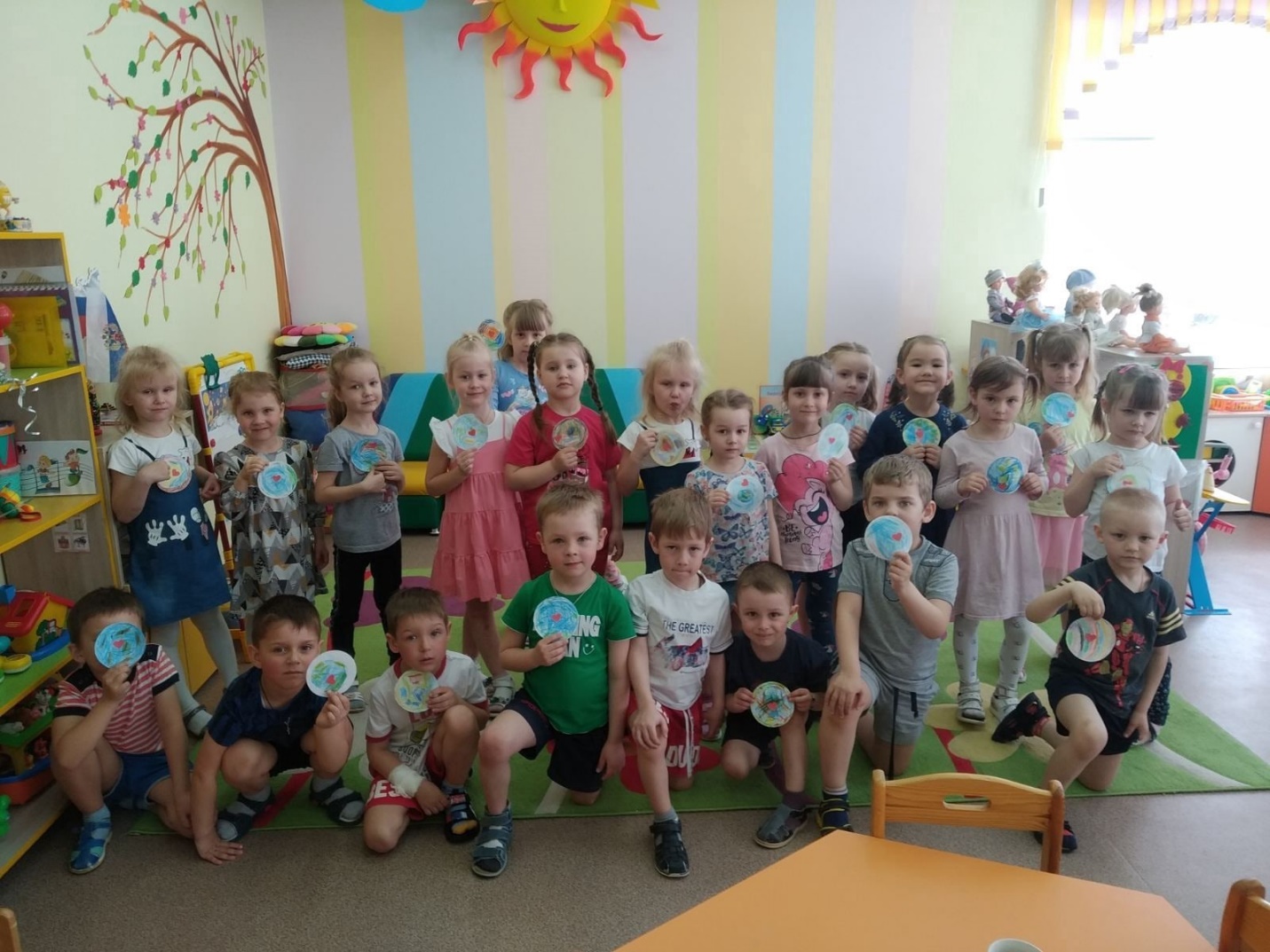 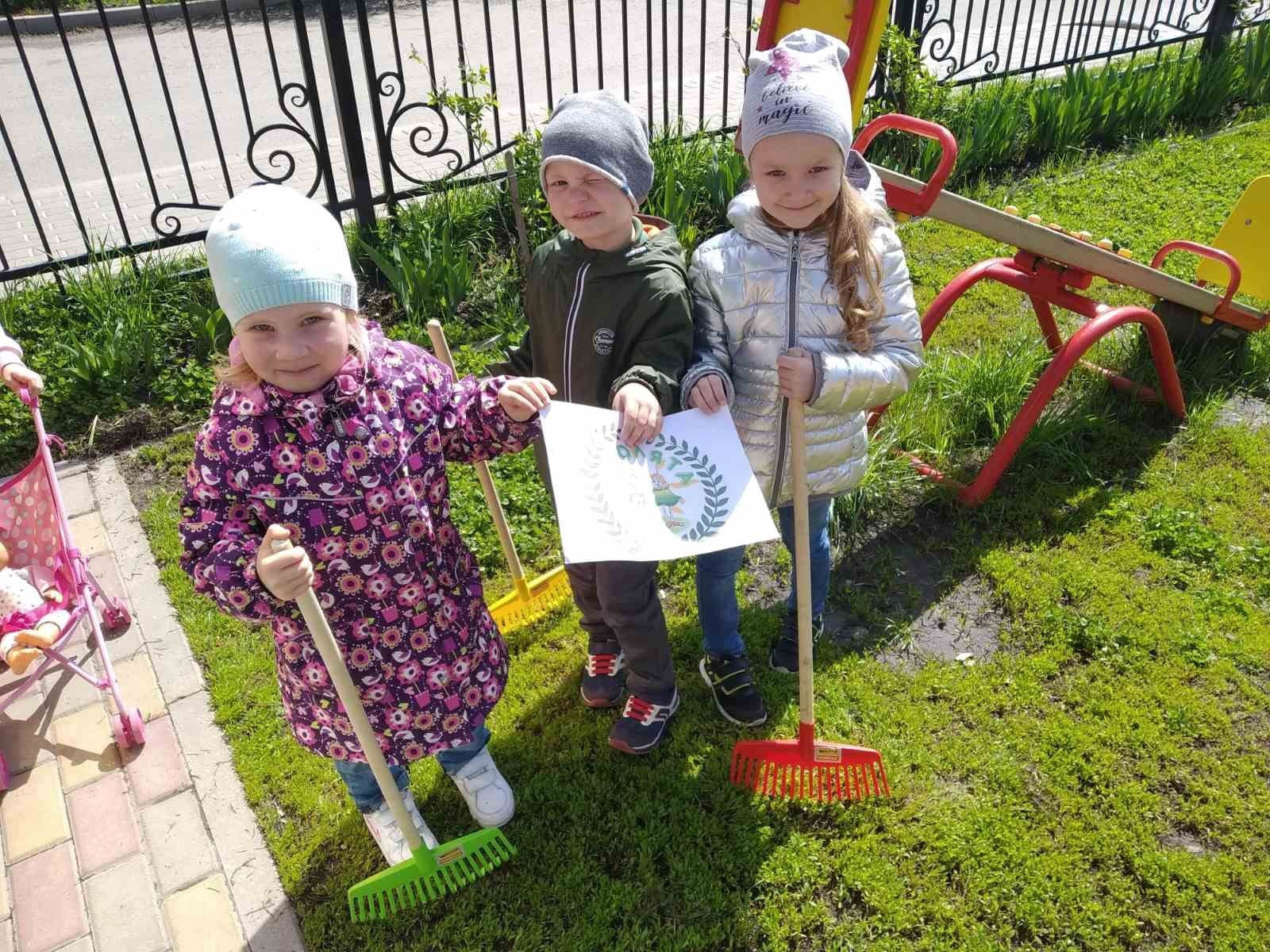 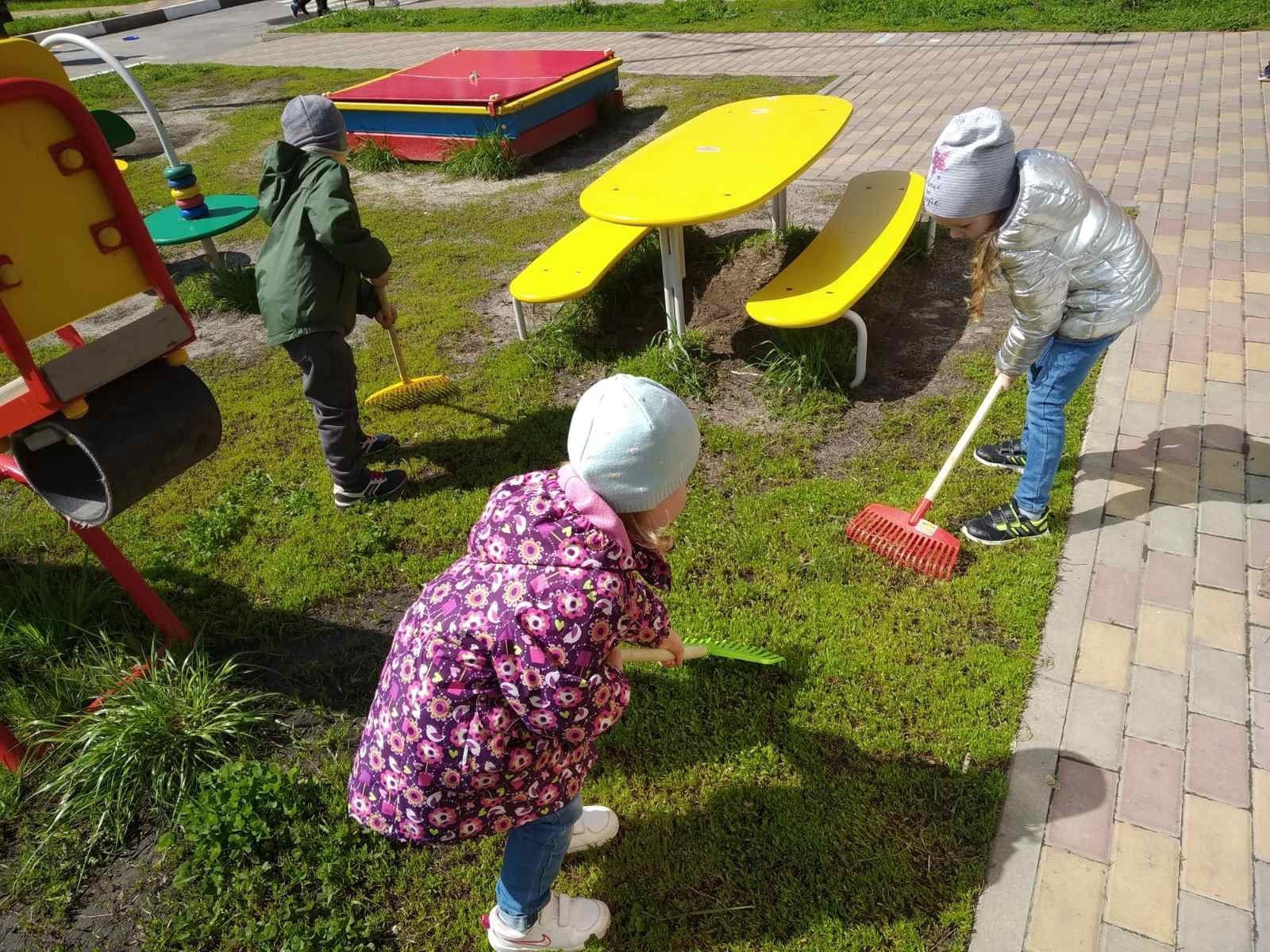 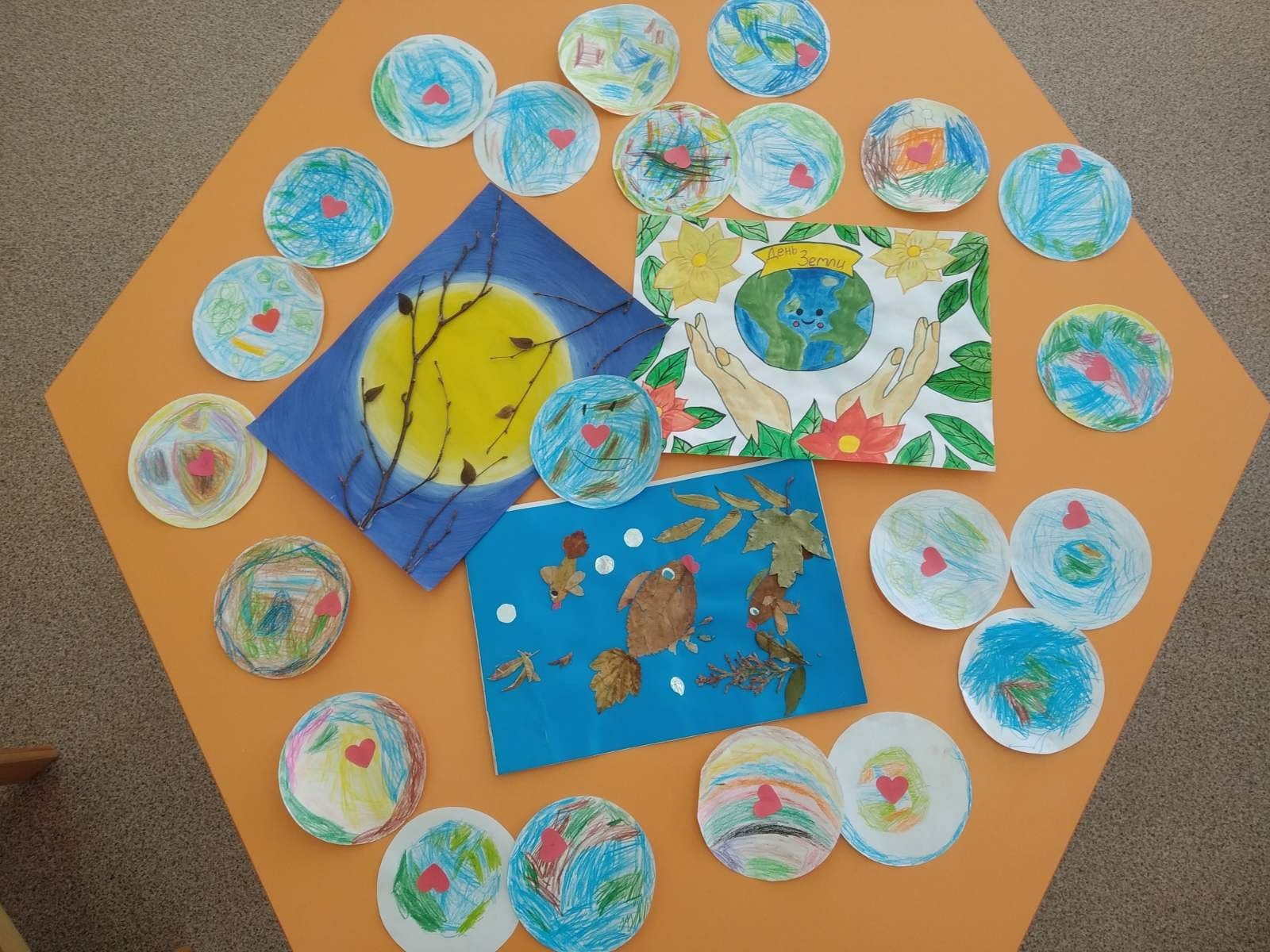 